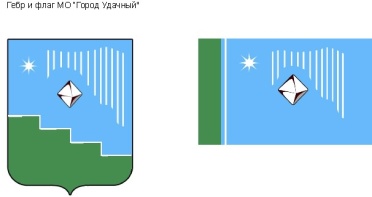 Российская Федерация (Россия)Республика Саха (Якутия)Муниципальное образование «Город Удачный»Городской Совет депутатовV созывПРЕЗИДИУМРЕШЕНИЕ  12 июля 2023 года                                                                	   	                         № 6-3О поощрении благодарственным письмом городского Совета депутатов МО «Город Удачный»В соответствии с Положением о наградах и поощрениях муниципального образования «Город Удачный» Мирнинского района Республики Саха (Якутия), на основании решения городской комиссии по наградам и поощрениям Президиум городского Совета депутатов решил:За социально-значимую и общественную деятельность, активную гражданскую позицию и в связи с празднованием Дня города поощрить благодарственным письмом городского Совета депутатов МО «Город Удачный»:КОЖИХОВА Павла Павловича, учителя физической культуры муниципального автономного общеобразовательного учреждения «Средняя общеобразовательная школа №19 имени Л.А. Попугаевой»;МИРЗАЯНОВА Рустема Расимовича, водителя муниципального автономного общеобразовательного учреждения «Средняя общеобразовательная школа №24»; МОРГУНОВА Дмитрия Вадимовича, слесаря по ремонту автомобилей участка агрегатного ремонта ремонтно-специализированного цеха Удачнинского горно-обогатительного комбината АК «АЛРОСА» (ПАО);СЕНЧИКОВУ Олесю Сергеевну, старшую медицинскую сестру детского сада №37 «Звездочка» филиала Автономной некоммерческой дошкольной образовательной организации «Алмазик»;СТЕРХОВА Сергея Владимировича, главного электрика электрического участка центра сервисного обслуживания фабрики №12 Удачнинского горно-обогатительного комбината АК «АЛРОСА» (ПАО);ФАТЫХОВУ Сарию Минехановну, воспитателя детского сада № 36 «Алмазик» филиала Автономной некоммерческой дошкольной образовательной организации «Алмазик».2. Опубликовать настоящее решение в средствах массовой информации.3. Настоящее решение вступает в силу со дня его принятия.4. Контроль исполнения настоящего решения возложить на комиссию по социальным вопросам (Кравченко Е.В.).Председательгородского Совета депутатов 			                                 В.В. Файзулин